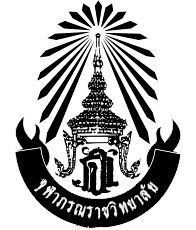 แผนการจัดการเรียนรู้และแผนการประเมินผลการเรียนรู้  ฉบับย่อ   	รายวิชา ว30232 จลนศาสตร์เคมีและสมดุลเคมี	ชั้นมัธยมศึกษาปีที่  5	ภาคเรียนที่ 1	จำนวน     1.5 หน่วยกิต				เวลาเรียน   3 คาบ / สัปดาห์อาจารย์ผู้สอน 	ครูกลุ่มโรงเรียนวิทยาศาสตร์ภูมิภาค1.  คำอธิบายรายวิชาศึกษาความหมายของอัตราการเกิดปฏิกิริยาเคมี การคำนวณเกี่ยวกับอัตราการเกิดปฏิกิริยาเคมี  แนวคิดเกี่ยวกับการเกิดปฏิกิริยาเคมี ปัจจัยที่มีผลต่ออัตราการเกิดปฏิกิริยาเคมี พลังงานกับการดำเนินไปของปฏิกิริยาเคมี กฎอัตราและกฎอัตราอินทิเกรต กลไกของปฏิกิริยา  และปัจจัยที่มีผลต่ออัตราการเกิดปฏิกิริยาเคมี	ศึกษาเกี่ยวกับการเปลี่ยนแปลงที่ผันกลับได้ ภาวะสมดุล ค่าคงที่สมดุล การคำนวณค่าคงที่สมดุล ปัจจัยที่มีผลต่อภาวะสมดุล หลักของเลอชาเตอลิเอ และสมดุลเคมีในชีวิตประจำวันและในสิ่งมีชีวิต	ศึกษาเกี่ยวกับสารละลายอิเล็กโทรไลต์ ทฤษฎีกรด-เบส  คู่กรด-เบส ปัจจัยที่มีผลต่อความแรงของกรด-เบส การแตกตัวของกรดและเบส  การแตกตัวเป็นไอออนของน้ำ ศึกษาและคำนวณเกี่ยวกับค่าคงที่สมดุลของกรด ค่าคงที่สมดุลของเบส ค่าคงที่สมดุลของน้ำและ pH ของสารละลาย ศึกษาปฏิกิริยาระหว่างกรดกับเบส ปฏิกิริยาไฮโดรไลซิส อินดิเคเตอร์สำหรับกรด-เบส ศึกษาการไทเทรตและสารละลายบัฟเฟอร์	เพื่อให้มีความรู้ความเข้าใจ มีทักษะกระบวนการทางวิทยาศาสตร์ มีเจตคติและเห็นคุณค่าของวิทยาศาสตร์ สามารถนำกระบวนการทางวิทยาศาสตร์ไปใช้ในการแก้ปัญหา นำความรู้และหลักการเกี่ยวกับเรื่องอัตราการเกิดปฏิกิริยาเคมี สมดุลเคมีและกรด-เบส ไปใช้เป็นพื้นฐานในการศึกษาวิชาเคมีขั้นสูงต่อไป2.  ผลการเรียนรู้อธิบายความหมายของอัตราการเกิดปฏิกิริยาเคมีและคำนวณหาอัตราการเกิดปฏิกิริยาเคมีได้อธิบายการเกิดปฏิกิริยาเคมีโดยใช้ทฤษฎีการชน (Collision Theory)  และทฤษฎีภาวะ ทรานซิชัน (Transition State Theory) ได้แปลความหมายจากกราฟแสดงการเปลี่ยนแปลงพลังงานกับการดำเนินไปของปฏิกิริยาเคมีได้อธิบายกลไกปฏิกิริยาและเขียนสมการแสดงกลไกปฏิกิริยาได้ทดลองและอธิบายอัตราการเกิดปฏิกิริยาเคมี ปัจจัยที่มีผลต่ออัตราการเกิดปฏิกิริยาเคมี และนำความรู้ไปใช้ประโยชน์ได้อธิบายกฎอัตราและคำนวณเกี่ยวกับกฎอัตราได้สืบค้นข้อมูลและอภิปรายภาวะสมดุลระหว่างสถานะ สมดุลในสารละลายอิ่มตัว และสมดุลในปฏิกิริยาเคมีได้เขียนความสัมพันธ์และคำนวณหาค่าคงที่สมดุล (Kc , Kp และ Ksp) ของสารต่างๆ ในระบบได้ทดลองและอธิบายการเปลี่ยนภาวะสมดุล  เมื่อภาวะสมดุลนั้นถูกรบกวนโดยปัจจัยบางอย่าง เช่น ความเข้มข้น  ความดัน และอุณหภูมิ ได้ใช้หลักของเลอชาเตอลิเอในการอธิบายผลที่เกิดขึ้นกับระบบเมื่อมีการเปลี่ยนแปลงภาวะสมดุลของระบบและนำความรู้ไปประยุกต์ในชีวิตประจำวันได้ อธิบายความหมายของกรดเบสตามทฤษฎีของอาร์เรเนียส  เบรินสเตด-เลาว์รีและลิวอิส  พร้อมทั้งบอกคู่กรด-เบสโดยใช้ทฤษฎีกรดเบสของเบรินสเตด-เลาว์รีได้เขียนสมการแสดงการแตกตัวของกรด-เบส และคำนวณหาค่าคงที่การแตกตัวของน้ำ (Kw) ของกรด (Ka) และของเบส (Kb) ได้บอกความหมายและคำนวณค่า pH และ pOH ของสารละลายพร้อมยกตัวอย่างสารละลายกรดเบสในชีวิตประจำวันได้อธิบายความหมายของปฏิกิริยาสะเทิน จุดสมมูล จุดยุติ ในปฏิกิริยาระหว่างสารละลายกรดกับสารละลายเบสและเขียนสมการแสดงปฏิกิริยาเคมีที่เกิดขึ้นได้อธิบายและเขียนสมการเคมีแสดงการเกิดปฏิกิริยาไฮโดรไลซิสของเกลือและคำนวณหาค่าคงที่ไฮโดรไลซิส (Kh) ได้ใช้ค่าคงที่การแตกตัวของอินดิเคเตอร์ในการอธิบายสมดุลของอินดิเคเตอร์  การเปลี่ยนสีของอินดิเคเตอร์เมื่ออยู่ในสารละลายกรดและสารละลายเบส และใช้อินดิเคเตอร์ตรวจสอบความเป็นกรดเบสของสารละลายได้บอกหลักการและวิธีการไทเทรต และเลือกใช้อินดิเคเตอร์ให้เหมาะสมกับการไทเทรตได้ทดลองและคำนวณหาปริมาณสารโดยการไทเทรตและอธิบายกราฟการไทเทรตกรดเบสได้สืบค้นและอภิปราย เรื่องการไทเทรต รวมทั้งนำความรู้ไปประยุกต์ใช้ในชีวิตประจำวันได้อธิบายความหมายของสารละลายบัฟเฟอร์ การเกิดสารละลายบัฟเฟอร์และการเปลี่ยนแปลงที่เกิดขึ้นเมื่อเติมกรดหรือเบสลงในสารละลายบัฟเฟอร์ได้คำนวณเกี่ยวกับสารละลายบัฟเฟอร์ และนำความรู้ไปใช้ในชีวิตประจำวันได้3.  กำหนดการสอนและผลการเรียนรู้4.  แผนการประเมินผลการเรียนรู้และการมอบหมายงาน
4.1 ประเมินจากการทดลองและเขียนรายงานการทดลอง				
	4.1.1  ก่อนการสอบกลางภาค							  5 คะแนน
	4.1.2  หลังการสอบกลางภาค							  5 คะแนน4.2 ประเมินจากงาน หรือ แบบฝึกหัด				
		4.2.1  ก่อนการสอบกลางภาค						5 คะแนน
		4.2.2  หลังการสอบกลางภาค 						5 คะแนน4.3 การทดสอบย่อย	4.3.1  ก่อนการสอบกลางภาค						  5 คะแนน
	4.3.2  หลังการสอบกลางภาค						  5 คะแนน4.4 ประเมินจากคุณลักษณะของนักเรียน (จิตพิสัย)				           10 คะแนน4.5 ประเมินจากการสอบกลางภาค							20 คะแนน
4.6 ประเมินจากการสอบภาคปฏิบัติ							10 คะแนน4.7 ประเมินจากการสอบปลายภาค							30 คะแนน									  รวม  100 คะแนน5. การประเมินจากการสอบย่อย         	รายวิชานี้จะมีการสอบย่อย 2 ครั้ง ดังนี้5.1 กำหนดการสอบย่อยครั้งที่ 1 เวลาที่ใช้สอบ 50 นาที 5 คะแนน5.2 กำหนดการสอบย่อยครั้งที่ 2 เวลาที่ใช้สอบ 50 นาที 5 คะแนนเนื้อหาที่สอบ ลักษณะข้อสอบ จำนวนข้อสอบของการสอบย่อยแต่ละครั้ง มีรายละเอียดดังตารางข้างล่าง6. การประเมินจากการสังเกตพฤติกรรมการเรียนของนักเรียน (จิตพิสัย)  (ร้อยละ 10)การประเมินพฤติกรรมการเรียนของนักเรียน  ได้กำหนดหัวข้อการประเมินได้ดังแสดงในตารางข้างล่าง7. การประเมินจากการสอบกลางภาค   (ร้อยละ 20)  กำหนดสอบกลางภาคเรียน เวลาที่ใช้ในการสอบ  90  นาที  เนื้อหาสาระการเรียนรู้  และลักษณะข้อสอบที่ใช้ในการสอบกลางภาคเรียน  มีรายละเอียดดังนี้8. การสอบปฏิบัติ เวลาที่ใช้ในการสอบ  180  นาที  9. การสอบปลายภาคเรียน เวลาที่ใช้ในการสอบ  90  นาที เนื้อหาสาระการเรียนรู้  และลักษณะข้อสอบที่ใช้ในการสอบปลายภาคเรียน  มีรายละเอียดดังนี้5. เอกสารอ้างอิงทบวงมหาวิทยาลัย, เคมี 1, ตามโครงการปรับปรุงหลักสูตรวิทยาศาสตร์ระดับมหาวิทยาลัย สำนักพิมพ์อักษรเจริญทัศน์, กรุงเทพมหานคร, 2533.ทบวงมหาวิทยาลัย, เคมี 2, ตามโครงการปรับปรุงหลักสูตรวิทยาศาสตร์ระดับมหาวิทยาลัย สำนักพิมพ์อักษรเจริญทัศน์, กรุงเทพมหานคร, 2533.สถาบันส่งเสริมการสอนวิทยาศาสตร์และเทคโนโลยี, กระทรวงศึกษาธิการ, หนังสือเรียนสาระการเรียนรู้พื้นฐานและเพิ่มเติม เคมี เล่ม 3, หลักสูตรการศึกษาขั้นพื้นฐาน พุทธศักราช 2544 พิมพ์ครั้งที่หนึ่ง ปี 2547, โรงพิมพ์คุรุสภาลาดพร้าว, กรุงเทพมหานคร.Chang, R., Chemistry, McGraw-Hill, New York, 9th ed., 2007.Miessler, G.L., and Tarr, D.A., Inorganic Chemistry, Prentice Hall, New Jersey, 3rd ed., 2004.  Whitten, K.W., Davis, R.E., Peck, M.L., and Stanley, G.C., General Chemistry, Thomson Brooks/Cole, California, 7th ed., 2004.สัปดาห์ที่ /(คาบที่)สาระการเรียนรู้ผลการเรียนรู้กิจกรรม/ภาระงานที่มอบหมายสื่อการสอน/แหล่งเรียนรู้1/(1-3)บทที่ 1 จลนศาสตร์เคมี
ปฐมนิเทศ1. ความหมายของอัตราการเกิดปฏิกิริยาเคมี1.1อัตราการเกิดปฏิกิริยาเคมี1.2 อัตราการเกิดปฏิกิริยาเฉลี่ย 1.3 อัตราการเกิดปฏิกิริยา ณ ขณะใดขณะหนึ่งการทดลองเรื่อง การหาอัตราการเกิดปฏิกิริยาแนะนำรายวิชา วิธีการเรียน การวัด และประเมินผลการเรียน1. อธิบายความหมายของอัตราการเกิดปฏิกิริยาเคมีและคำนวณหาอัตราการเกิดปฏิกิริยาเคมีได้-ทดสอบก่อนเรียน -การทดลองเรื่อง การหาอัตราการเกิดปฏิกิริยา-PowerPoint -บทปฏิบัติการ-แบบทดสอบก่อนเรียน2/(4-6)2. แนวคิดเกี่ยวกับปฏิกิริยาเคมี2.1 ทฤษฎีการชน2.2 ทฤษฎีสารเชิงซ้อนกัมมันต์2.3 พลังงานก่อกัมมันต์  (Activated  Energy; Ea)2.4 พลังงานกับการดำเนินไปของปฏิกิริยาเคมี (ปฏิกิริยาดูดความร้อนและปฏิกิริยาคายความร้อน)2. อธิบายการเกิดปฏิกิริยาเคมีโดยใช้ทฤษฎีการชน (Collision Theory)  และทฤษฎีภาวะ ทรานซิชัน (Transition State Theory) ได้3. แปลความหมายจากกราฟแสดงการเปลี่ยนแปลงพลังงานกับการดำเนินไปของปฏิกิริยาเคมีได้-แบบฝึกหัด-PowerPoint -ใบงาน3-6/    (7-18)3. ปัจจัยที่มีผลต่อการเกิดปฏิกิริยาเคมี3.1 ธรรมชาติของสารตั้งต้น (reactant) และผลิตผล (product)3.2 ความเข้มข้นของสารตั้งต้นและผลิตผล3.3 กฎอัตราและการหากฎอัตรา3.4 กฎอัตราอินทิเกรตการทดลองเรื่อง การศึกษาผลของความเข้มข้นที่มีต่ออัตราการเกิดปฏิกิริยา3.5 กลไกของปฏิกิริยา3.6 พื้นที่ผิว3.7 อุณหภูมิและสมการอาร์เรเนียส3.8 ตัวเร่งปฏิกิริยา (Catalyst) และตัวหน่วง (Inhibitor) การทดลองเรื่อง การศึกษาผลของอุณหภูมิที่มีต่ออัตราการเกิดปฏิกิริยาการทดลองเรื่อง การศึกษาผลของตัวเร่งปฏิกิริยาและตัวหน่วงปฏิกิริยาที่มีต่ออัตราการเกิดปฏิกิริยา4. อธิบายกลไกปฏิกิริยาและเขียนสมการแสดงกลไกปฏิกิริยาได้5. ทดลองและอธิบายอัตราการเกิดปฏิกิริยาเคมี  ปัจจัยที่มีผลต่ออัตราการเกิดปฏิกิริยาเคมี  และนำความรู้ไปใช้ประโยชน์ได้6. อธิบายกฎอัตราและคำนวณเกี่ยวกับกฎอัตราได้-การทดลองเรื่อง การศึกษาผลของความเข้มข้นที่มีต่ออัตราการเกิดปฏิกิริยา-การทดลองเรื่อง การศึกษาผลของตัวเร่งปฏิกิริยาและตัวหน่วงปฏิกิริยาที่มีต่ออัตราการเกิดปฏิกิริยาทดสอบหลังเรียน-PowerPoint- บทปฏิบัติการ-แบบทดสอบหลังเรียน7/(19)บทที่ 2 สมดุลเคมี
4. การเปลี่ยนแปลงที่ผันกลับได้4.1 ภาวะสมดุลประเภทต่างๆ (ภาวะสมดุลระหว่างสถานะ ภาวะสมดุลในสารละลายอิ่มตัว และภาวะสมดุลในปฏิกิริยาเคมี)7. สืบค้นข้อมูลและอภิปรายภาวะสมดุลระหว่างสถานะ สมดุลในสารละลายอิ่มตัว และสมดุลในปฏิกิริยาเคมีได้-การสืบค้นข้อมูล-ทดสอบก่อนเรียน -PowerPoint-แบบทดสอบก่อนเรียน7/(20)5. การดำเนินเข้าสู่ภาวะสมดุลของระบบ5.1 กราฟแสดงการเกิดภาวะสมดุล-แบบฝึกหัด-PowerPoint-ใบงาน7-8/(21-23)6. ความสัมพันธ์ระหว่างความเข้มข้นของสารต่างๆ ณ ภาวะสมดุล6.1 ค่าคงที่สมดุลกับสมการเคมี6.2 การคำนวณเกี่ยวกับค่าคงที่สมดุล (kc )6.3 ค่าคงที่สมดุลต่าง ๆ เช่น Kp Ksp 8. เขียนความสัมพันธ์และคำนวณหาค่าคงที่สมดุล(Kc , Kp และ Ksp) ของสารต่างๆ ในระบบได้-แบบฝึกหัด-PowerPoint -ใบงาน8-9/(24-25)7. ปัจจัยที่มีผลต่อภาวะสมดุลการทดลองเรื่อง การศึกษาผลของการเปลี่ยนแปลงความดันและอุณหภูมิ ที่มีต่อภาวะสมดุล   9. ทดลองและอธิบายการเปลี่ยนภาวะสมดุล  เมื่อภาวะสมดุลนั้นถูกรบกวนโดยปัจจัยบางอย่าง เช่น ความเข้มข้น  ความดัน และอุณหภูมิ ได้-การทดลองเรื่อง การศึกษาผลของการเปลี่ยนแปลงความดันและอุณหภูมิ ที่มีต่อภาวะสมดุล   บทปฏิบัติการ9/(26-27)8. หลักของเลอชาเตอริเอการทดลองเรื่อง การศึกษาผลของการเปลี่ยนแปลงความเข้มข้นที่มีต่อภาวะสมดุล10. ใช้หลักของเลอชาเตอลิเอในการอธิบายผลที่เกิดขึ้นกับระบบเมื่อมีการเปลี่ยนแปลงภาวะสมดุลของระบบและนำความรู้ไปประยุกต์ใช้ชีวิตประจำวันได้-ทดสอบหลังเรียน -การทดลองเรื่อง การศึกษาผลของการเปลี่ยนแปลงความเข้มข้นที่มีต่อภาวะสมดุล-บทปฏิบัติการ-แบบทดสอบหลังเรียน10-11/(-)สอบกลางภาคสอบกลางภาคสอบกลางภาคสอบกลางภาค11-12/(31-36)บทที่ 3 กรด เบส9. สารละลายอิเล็กโทรไลต์และนอนอิเล็กโทรไลต์  10. สารละลายกรดและสารละลายเบสกับการทดสอบเบื้องต้น10.1 ไอออนในสารละลายกรด10.2 ไอออนในสารละลายเบส11. การจำแนกประเภทของกรดเบส11.1 กรดและเบสอินทรีย์11.2 กรดและเบสอนินทรีย์12. ทฤษฎีกรด เบส12.1 ทฤษฎีอาร์เรเนียส12.2 ทฤษฎีเบรินสเตด-เลาว์รี
และคู่กรด-เบส12.3 ทฤษฎีลิวอิสการทดลองเรื่อง ปฏิกิริยาของไฮโดรเจนคาร์บอเนต11. อธิบายความหมายของกรดเบสตามทฤษฎีของอาร์เรเนียส  เบรินสเตด-เลาว์รีและลิวอิส  พร้อมทั้งบอกคู่กรด-เบสโดยใช้ทฤษฎีกรดเบสของเบรินสเตด-เลาว์รีได้-ทดสอบก่อนเรียน -การทดลองเรื่อง ปฏิกิริยาของไฮโดรเจนคาร์บอเนต-PowerPoint -บทปฏิบัติการ-แบบทดสอบก่อนเรียน13-14/(37-42)13. การแตกตัวของกรดและเบส13.1 การแตกตัวของกรดแก่เบสแก่ กรดอ่อน และ เบสอ่อน 13.2 ความแรงของกรดกับโครงสร้างโมเลกุล13.3 เปอร์เซ็นต์การแตกตัวของกรดเบส13.4 ค่าคงที่การแตกตัวของกรดอ่อนและเบสอ่อน13.5 สารแอมโฟเทอริก12. เขียนสมการแสดงการแตกตัวของกรด-เบส และคำนวณหาค่าคงที่การแตกตัวของน้ำ (Kw) ของกรด (Ka) และของเบส (Kb) ได้-แบบฝึกหัด-PowerPoint -ใบงาน15/(43-44)14.การแตกตัวเป็นไอออนของน้ำ14.1 การแตกตัวของน้ำ14.2 ค่าคงที่สมดุลของน้ำ14.3 การเปลี่ยนความเข้มข้นของไฮโดรเนียมไอออนและไฮดรอกไซด์ไอออนในน้ำ
การทดลองเรื่อง การนำไฟฟ้าของน้ำ-แบบฝึกหัด -การทดลองเรื่อง การนำไฟฟ้าของน้ำ-PowerPoint -บทปฏิบัติการ15-16/(45-48)15. pH และ pOH ของสารละลาย15.1 ความสัมพันธ์ระหว่าง pH [H3O+] และ [OH-]16. อินดิเคเตอร์สำหรับกรด เบส16.1 การทำงานของอินดิเคเตอร์16.2 อินดิเคเตอร์และช่วง pH ของการเปลี่ยนสี16.3 สารละลายกรดเบสในชีวิตประจำวัน17. ปฏิกิริยาระหว่างกรดกับเบสการทดลองเรื่อง ปฏิกิริยาระหว่างสารละลายกรดและเบสการทดลองเรื่อง ปฏิกิริยาระหว่างสารละลายกรดหรือเบสกับสารบางชนิด18. ปฏิกิริยาไฮโดรไลซิส18.1 ค่าคงที่ไฮโดรไลซิสของเกลือ13. บอกความหมายและคำนวณค่า pH และ pOH ของสารละลายพร้อมยกตัวอย่างสารละลายกรดเบสในชีวิตประจำวันได้14. อธิบายความหมายของปฏิกิริยาสะเทิน จุดสมมูล จุดยุติ ในปฏิกิริยาระหว่างสารละลายกรดกับสารละลายเบสและเขียนสมการแสดงปฏิกิริยาเคมีที่เกิดขึ้นได้15. อธิบายและเขียนสมการเคมีแสดงการเกิดปฏิกิริยาไฮโดรไลซิสของเกลือและคำนวณหาค่าคงที่ไฮโดรไลซีส (Kh) ได้16. ใช้ค่าคงที่การแตกตัวของอินดิเคเตอร์ในการอธิบายสมดุลของอินดิเคเตอร์  การเปลี่ยนสีของอินดิเคเตอร์เมื่ออยู่ในสารละลายกรดและสารละลายเบสและใช้อินดิเคเตอร์ตรวจสอบความเป็นกรดเบสของสารละลายได้-แบบฝึกหัด-การทดลองเรื่อง ปฏิกิริยาระหว่างสารละลายกรดและเบส-การทดลองเรื่อง ปฏิกิริยาระหว่างสารละลายกรดหรือเบสกับสารบางชนิด-PowerPoint -บทปฏิบัติการ-ใบงาน17-18/(49-53)19. การไทเทรตกรด เบส19.1 การไทเทรตระหว่างกรดแก่ เบสแก่19.2 การไทเทรตระหว่างกรดแก่ เบสอ่อน และ กรดอ่อน เบสแก่การทดลองเรื่อง การไทเทรตของปฏิกิริยาระหว่างกรดแก่กับเบสแก่การทดลองเรื่องการไทเทรตของปฏิกิริยาระหว่างกรดอ่อนกับเบสแก่17. บอกหลักการและวิธีการไทเทรตและเลือกใช้อินดิเคเตอร์ให้เหมาะสมกับการไทเทรตได้18. ทำการทดลองและคำนวณหาปริมาณสารโดยการไทเทรตและอธิบายกราฟการไทเทรตกรดเบสได้19. สืบค้นและอภิปราย เรื่องการไทเทรต รวมทั้งนำความรู้ไปประยุกต์ใช้ในชีวิตประจำวันได้-การทดลองเรื่อง การไทเทรตของปฏิกิริยาระหว่างกรดแก่กับเบสแก่ -การทดลองเรื่องการไทเทรตของปฏิกิริยาระหว่างกรดอ่อนกับเบสแก่การสืบค้นข้อมูล-แบบฝึกหัด-PowerPoint -บทปฏิบัติการ-ใบงาน18-19/(54-57)20. สารละลายบัฟเฟอร์ (Buffer solution)การทดลองเรื่อง การเตรียมสารละลายบัฟเฟอร์ (Buffer solution)การทดลองเรื่อง การวิเคราะห์หาปริมาณคาร์บอเนตและไฮโดรเจนคาร์บอเนตในสารตัวอย่าง20. อธิบายความหมายของสารละลายบัฟเฟอร์ การเกิดสารละลายบัฟเฟอร์และการเปลี่ยนแปลงที่เกิดขึ้นเมื่อเติมกรดหรือเบสลงในสารละลายบัฟเฟอร์ได้21. คำนวณเกี่ยวกับสารละลายบัฟเฟอร์ และนำความรู้ไปใช้ในชีวิตประจำวันได้-การทดลองเรื่อง การเตรียมสารละลายบัฟเฟอร์ (Buffer solution)-การทดลองเรื่อง การวิเคราะห์หาปริมาณคาร์บอเนตและไฮโดรเจนคาร์บอเนตในสารตัวอย่าง-แบบฝึกหัด-ทดสอบหลังเรียน-บทปฏิบัติการ-ใบงาน-แบบทดสอบหลังเรียน19/(37-38)สอบปฏิบัติสอบปฏิบัติสอบปฏิบัติสอบปฏิบัติ20/(-)สอบปลายภาคสอบปลายภาคสอบปลายภาคสอบปลายภาคหัวข้อ/เนื้อหาที่ใช้ในการสอบลักษณะข้อสอบคะแนนการสอบย่อยครั้งที่ 1อัตราการเกิดปฏิกิริยาเคมีสมดุลเคมีอัตนัยอัตนัย3.02.0รวมอัตนัย5.0การสอบย่อยครั้งที่ 22. กรด-เบสอัตนัย5.0รวมอัตนัย5.0หัวข้อการประเมินผลการประเมินผลการประเมินผลการประเมินผลการประเมินผลการประเมินหัวข้อการประเมิน543211.  การเข้าห้องเรียนตรงเวลา2. ความสนใจใฝ่รู้ หรือ ความอยากรู้อยากเห็น3. การรับผิดชอบ ความมุ่งมั่น ความอดทน4. ความมีเหตุผล5. ความมีระเบียบและรอบคอบ 6. ความซื่อสัตย์7. ความใจกว้างร่วมแสดงความคิดเห็นและรับฟังความคิดเห็นของผู้อื่นหัวข้อ / เนื้อหาที่ใช้ในการสอบลักษณะและจำนวนข้อสอบคะแนน1. ความหมายของอัตราการเกิดปฏิกิริยาเคมีและแนวคิดเกี่ยวกับปฏิกิริยาเคมี-อัตราการเกิดปฏิกิริยาเคมี อัตราการเกิดปฏิกิริยาเฉลี่ย และอัตราการเกิดปฏิกิริยา ณ ขณะใดขณะหนึ่ง ทฤษฎีการชน และทฤษฎีสารเชิงซ้อนกัมมันต์อัตนัย 2 ข้อ3.02. ปัจจัยที่มีผลต่อต่อการเกิดปฏิกิริยาเคมี-กฎอัตราและสมการกฎอัตรา ปัจจัยที่มีผลต่ออัตราการเกิดปฏิกิริยาเคมี สมการเคมีกับกฎอัตรา และความสัมพันธ์ของอาร์เรเนียส อินทิเกรตกฎอัตรา ค่าคงที่อัตรา และ half-lifeอัตนัย 4 ข้อ6.03. ความสัมพันธ์ระหว่างความเข้มข้นของสารต่างๆ ณ ภาวะสมดุล-ค่าคงที่สมดุลกับสมการเคมีการคำนวณเกี่ยวกับค่าคงที่สมดุล และค่าคงที่สมดุลต่างๆ เช่น Kp Kcและ Kspอัตนัย 3 ข้อ3.04. ปัจจัยที่มีผลต่อภาวะสมดุล-การเปลี่ยนความเข้มข้น ความดัน อุณหภูมิอัตนัย 1 ข้อ2.05. หลักเลอชาเตอริเอ-การคำนวณค่าคงที่สมดุลเมื่อรบกวนสมดุล การใช้หลักเลอชาเตอริเอในอุตสาหกรรมและชีวิตประจำวันอัตนัย 2 ข้อ4.06. การประยุกต์ใช้และบูรณาการสมดุลเคมีและ/หรือจลนศาสตร์เคมีอัตนัย 1 ข้อ2.0รวมอัตนัย 13 ข้อ20.0หัวข้อ / เนื้อหาที่ใช้ในการสอบลักษณะและจำนวนข้อสอบคะแนนการไทเทรตเพื่อหาปริมาณกรด – เบสปฏิบัติ10.01. สารละลายอิเล็กโทรไลต์และนอนอิเล็กโทรไลต์และสารละลายกรดและสารละลายเบสและทฤษฎีกรด-เบส-สมบัติของสารละลายอิเล็กโทรไลต์กับนอนอิเล็กโทรไลต์และไอออนในสารละลายกรดและสารละลายเบส ทฤษฎีอาร์เรเนียส เบรินสเตด-เลาว์รี ลิวอิส และคู่กรด-เบสอัตนัย 2 ข้อ3.02. การแตกตัวของกรดและเบสและการแตกตัวของน้ำ-การแตกตัวของกรดแก่และเบสแก่และการคำนวณค่าการแตกตัวการแตกตัวของกรดอ่อน เบสอ่อน การคำนวณค่าคงที่การแตกตัวและเปอร์เซ็นต์การแตกตัว การแตกตัวของน้ำและค่าคงที่สมดุลของน้ำอัตนัย 3 ข้อ7.03. pH ของสารละลาย  -ความสัมพันธ์ระหว่าง pH กับความเข้มข้นของไฮโดรเนียมไอออน ความสัมพันธ์ระหว่าง pOH กับความเข้มข้นของไฮดรอกไซด์ไอออน ความสัมพันธ์ระหว่าง pH pOH [H3O+] และ [OH-]อัตนัย 3 ข้อ6.04. อินดิเคเตอร์สำหรับกรด เบส-การทำงานของอินดิเคเตอร์และช่วง pH ของการเปลี่ยนสี ค่า pI และสารละลายกรด เบสในชีวิตประจำวันอัตนัย 2 ข้อ2.05. ปฏิกิริยาระหว่างกรดกับเบส-ปฏิกิริยาระหว่างกรดกับเบส ปฏิกิริยาไฮโดรลิซีสและการหาค่าคงที่ไฮโดรลิซีส และความสัมพันธ์ของค่า pH pOH [H3O+] และ [OH-]อัตนัย 2 ข้อ6.06. การไทเทรตกรด เบส-การไทเทรตเพื่อหาปริมาณกรดกับเบสและการประยุกต์หลักการไทเทรตเพื่อใช้ในชีวิตประจำวันอัตนัย 2 ข้อ4.07. สารละลายบัฟเฟอร์-สารละลายบัฟเฟอร์อัตนัย 1 ข้อ2.0รวมปฏิบัติ 1 ข้อ อัตนัย 15 ข้อ40.0